GuyanaGuyanaGuyanaAugust 2028August 2028August 2028August 2028MondayTuesdayWednesdayThursdayFridaySaturdaySunday123456Emancipation DayYouman Nabi78910111213141516171819202122232425262728293031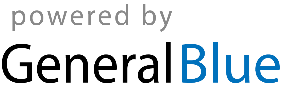 